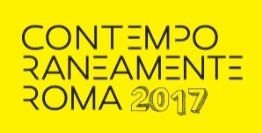 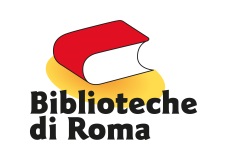 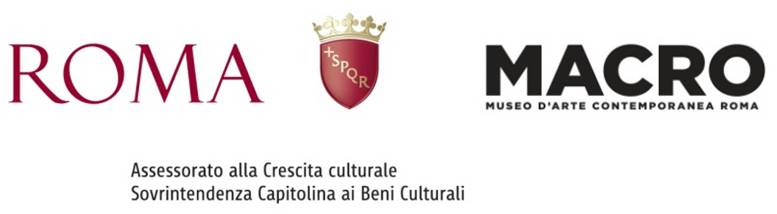 COMUNICATO STAMPAACTION/REACTIONARTE URBANA E STREET ART A ROMAQuattro giornate di incontri, proiezioni e immagini su problematiche, realtà e percezione del lavoro artistico e creativo urbanoMACRO via NizzaSala Cinema e Auditorium21 novembre 2017, ore 11,00-13,30 / 15,30-18,005 dicembre 2017, ore 11,00-13,10 / 15,30-19,0012 dicembre 2017, ore 11,00-13,00 / 15,30-18,3021 dicembre 2017, ore 17,30-19,30Ingresso liberoParte il  21 novembre al MACRO l’evento Action/Reaction. Arte Urbana e Street Art a Roma, quattro giornate di incontri, proiezioni e immagini promosse da Roma Capitale, Assessorato alla Crescita culturale - Sovrintendenza Capitolina ai Beni Culturali e Biblioteche di Roma, nell’ambito dell’Avviso pubblico “Contemporaneamente Roma 2017”, su progetto generale di Anna Maria Cerioni, Claudio Crescentini e Federica Pirani.Le quattro giornate si concentreranno sui differenti aspetti e sulle problematiche legate al fenomeno dell’arte urbana, un fenomeno espresso anzitutto tutto nelle strade, fra la gente, ma anche negli spazi istituzionali, come appunto il museo e le biblioteche, specchio e rifrangenza di quei luoghi di vita e di produzione creativa, dove l’arte entra, a volte anche di prepotenza, nel quotidiano, con i suoi colori, le sue figure ma anche con l’impegno o il disimpegno civile, oltre che con il disagio sociale e culturale espresso per immagini.L’intento è di dar vita a un appuntamento con cadenza annuale, volto all’analisi e al monitoraggio delle esperienze capitoline nel campo dell’arte urbana, attraverso un confronto tra studiosi, artisti, esperti del settore del mondo universitario, accademico e dell’associazionismo culturale.Il primo incontro del 21 novembre, a cura di Biblioteche di Roma, ARTE URBANA E BIBLIOTECHE. LA VOCE DELLE PERIFERIE sarà dedicato alla creatività e all’arte dal e sul territorio capitolino. In particolare sarà definita e analizzata la recente produzione creativa urbana della città Roma, che, ricordiamo, già dagli anni Ottanta é una delle capitali occidentali del writing internazionale.Il secondo appuntamento del 5 dicembre ARTE URBANA. FRA PENSIERO, AZIONE E SINCRONISMI, a cura di Claudio Crescentini e Daniela Vasta, è dedicato allo studio dell’arte, partendo dagli stili adottati, dell’iconografia e della semiotica del segno urbano, nel rapporto, anche sociologico con architettura e urbanistica, dalla produzione alla fruizione. Nella terza giornata del 12 dicembre, STREET ART. CONSERVAZIONE SI / CONSERVAZIONE NO, curata da Anna Maria Cerioni e Salvatore Vacanti e coordinata dall’Ufficio Restauri e Nuove Collocazioni, muovendo dall’esperienza della Sovrintendenza Capitolina, che da anni cura il censimento e la mappatura dell’arte urbana, con il monitoraggio costante del fenomeno, sarà affrontato il delicato tema del rapporto tra contesto urbano e Street Art. In tale prospettiva saranno messi a fuoco gli aspetti fondamentali relativi alle problematiche giuridiche, alla documentazione delle opere e alla loro conservazione. Il quarto incontro del 21 dicembre è totalmente dedicato a uno dei più importanti e famosi interventi di arte urbana nel mondo, Triumphs and Laments di William Kentridge, con la proiezione del film-documentario WILLIAM KENTRIDGE, TRIUMPHS AND LAMENTS – IL FILM, realizzato in due anni di riprese seguendo l’artista a Johannesburg e a Roma, fino alla performance inaugurale dell’opera nell’aprile 2016. Il film-documentario, che torna al MACRO dopo la proiezione straordinaria dello scorso luglio, in simultanea con i musei d’arte contemporanea di tutto il mondo, è diretto da Giovanni Troilo e prodotto da Andrea Patierno, Todos Y Contentos Y YoTambien, in collaborazione con Beatrice Bulgari, In Between Art Film, Sky Arte Italia, RAI Cinema, Lia Rumma e Tevereterno.A introduzione della proiezione sarà presentato il volume WILLIAM KENTRIDGE AT THE MACRO (Manfredi Edizioni), curato da Claudio Crescentini e Federica Pirani, con un testo inedito dello stesso Kentridge, che documenta la presenza dell’artista sudafricano nella Capitale e in particolare al MACRO, proprio durante la realizzazione del grande fregio sul lungotevere.PROGRAMMAIARTE URBANA E BIBLIOTECHE. LA VOCE DELLE PERIFERIEa cura di Biblioteche di RomaUfficio Promozione della lettura e dei diversi linguaggiMACRO via NizzaSala Cinemamartedì 21 novembre 2017, ore 11,00-13,30 / 15,30-18,20Arte urbana e bibliotecheProiezione del video a cura di Mediateca Roma 11,00-11,20Materiali 1L’hip hop e la cultura di strada. Biografia di un writerAmir Issaa, l’artista si racconta nel libro Vivo per questo (editore Chiarelettere)11,20-11,45Focus 1	Corviale e TrulloGiovanna Micaglio, Responsabile Biblioteca NicoliniMoby Dick e gli artisti del Corviale e del Trullo11,45-12,15Focus 2San BasilioLucia Vitaletti, Responsabile Biblioteca Aldo FabriziDavide Mastrullo, Biblioteca Aldo Fabrizi, Culture GiovaniliLoredana Calvet, Francesca La Croce Operatrici Culturali del territorio, ex-Associazione Culturale Walls, progetto SanBa12,15-13.00Focus 3Valle Aurelia e i murales del PalazzonePatrizia Peron, Biblioteche di Roma, Ufficio Promozione della lettura e dei diversi linguaggi13,00-13,30       BreakMateriali 2SANBA
Proiezione del docu-film, regia di Valentina Belli sceneggiatura di Simona Coppini, Valentina Belli, Cristiano Battista, Federico Gentile, Fabio Grimaldi, Valeria Maiorano (75 min, Italia 2015, Kinesisfilm)  
15,30-16,30	Focus 4Borgata Finocchio Paola Tinchitella, Responsabile Biblioteca Collina della Pace16,30-17,00	Materiali 3Street art oggi a Roma. Nelle immagini di Mimmo Frassineti (De Luca editore) Mimmo Frassineti, fotografo Alberta Campitelli, storico dell’ArteStefano Petrella, giornalista17,00-18,00IIARTE URBANA. FRA PENSIERO, AZIONE E SINCRONISMIa cura diClaudio Crescentini, Daniela VastaMACRO via NizzaSala Cinemamartedì 5 dicembre 2017 ore 11,00-13,00 / 15,30-18,30Sezione I - Arte in funzione urbanaPresentazioneFederica Pirani, Storica dell’arte, Sovrintendenza Capitolina ai BB.CC. - Servizio Coordinamento e programmazione mostre 11,00-11,20“Muri ai pittori” Gabriele Simongini, Docente “Storia dell'Arte Contemporanea”, Accademia di Belle Arti di Roma11,20-11,40Per una diversa percezione dell’arte urbanaClaudio Crescentini, Storico dell’arte, Sovrintendenza Capitolina ai BB.CC., MACRO - Ufficio Attività Espositive e Grandi Eventi 11,40-12,00Riflessioni sul senso dell'effimeroIsabella Pezzini, Docente, Sapienza Università di Roma, Unità di Ricerca su Spazio Urbano, Creatività e Media12,00-12,20Sulla Street Art fra imperfezioni, sincretismi e fratture del quotidianoCristina Greco, Dottore di ricerca, Sapienza Università di Roma, Unità di Ricerca su Spazio Urbano, Creatività e Media12,20-12,40Storie sui muri di Roma che raccontano altre storieSimona Pandolfi Storico dell'arte e archivista, RIL - Roma Italia Lab12,40-13,00BreakSezione II - Roma street e urban. Dal Museo alla città e oltreStreet art on webValentina Caprara, Valentina Martino, storiche dell’arte, MACRO15,30-15,50Un percorso didattico: dalle periferie urbane al MuseoSimonetta BaroniUfficio Didattica, MACRO, Roma15,50-16,10Autobiografie Fotografiche. Laboratorio di esplorazione urbana tra street art e riappropriazione dei luoghi Anna Maria PiemonteDocente, “Storia dell’arte”, MIUR - Liceo Artistico Statale “Via Ripetta”, Roma16,10-16,30Nel Museo, nella città: urban art e site-specific al MACRO, fra invenzione e citazioneDaniela VastaStorico dell’arte, Sovrintendenza Capitolina ai BB.CC. - MACRO, Roma16,30-16,50La Città come scena, la Metropoli come testoFulvio Leoni, Docente “Progettazione Architettonica ed Urbana”, Università di Roma Tre, Dipartimento di Architettura16,50-17,10Pratiche artistiche e città storicaElisabetta CristalliniDocente, “Storia dell’arte contemporanea”, Università della Tuscia, Viterbo17,10-17,30Arte urbana in un piccolo borgo italianoAntonino Perrotta Curatore OSA – Operazione Street Art, Diamante 17,30-17,50Street art a Napoli: introduzione al 41esimo paralleloGianluca Riccio, Docente, “Storia dell’arte contemporanea”, Università Federico II, NapoliSara Ferraioli, Esperta di street art, Associazione Maestri di strada onlus, Napoli17,50-18,30IIISTREET ART. CONSERVAZIONE SI / CONSERVAZIONE NOa cura diAnna Maria Cerioni, Salvatore VacantiMACRO via NizzaSala Cinemamartedì 12 dicembre 2017 ore 11,00-13,00 / 15,30-18,30Sezione I - Oltre l'immagine: pubblico e privato, tra giurisprudenza e committenzaCittà e Street Art: un rapporto da coltivareAnna Maria Cerioni, Storica dell’arte, Sovrintendenza Capitolina ai Beni Culturali - Ufficio Restauri e Nuove Collocazioni11,00-11,20Urban Art: rimozioni delle opere e questioni proprietarieGiovanni Maria Riccio, Docente “Legislazione dei beni culturali e dello spettacolo”, “Diritto pubblico e Diritto comparato d'autore”, Università degli Studi di Salerno, DISPAC11,20-11,40Diritto d’autore e proprietà: alcune questioni aperte sulla Street ArtFrancesco Alongi, Avvocato, Esperto di Diritto della concorrenza e proprietà intellettuale 11,40-12,00Street art, l’arte delle sovrapposizioniStefania Grassia, Avvocato, Direttore Dipartimento Patrimonio Sviluppo e Valorizzazione di Roma Capitale12,00-12,20Partenariato pubblico-privato. L’esperienza dell’ATER nei progetti di riqualificazione a RomaFranco Mazzetto, Architetto, Direttore generale ATER Roma12,20-12,40L’opera urbana, un simbolo da salvare: da M.U.Ro. a GRAArtDavid Diavù Vecchiato, Artista e Curatore12,40-13,00BreakSezione II - Immagine Vs Muro: documentare e conservare la Street ArtStreet Art StoriesJessica Stewart, Storica dell’arte, Fotografa, RomePhotoBlog15,30-15,45Documentare l’effimero: tracce contemporanee per il futuroAntonella di Lullo, Curatrice Nufactory15,45-16,00Censimento e mappatura della Street Art: il progetto della Sovrintendenza CapitolinaSalvatore Vacanti, Storico dell’arte, Sovrintendenza Capitolina ai Beni Culturali - Ufficio Restauri e Nuove Collocazioni16,00-16,15Documentare la Street art: primi risultati di una ricognizioneAlessia Cadetti, Dottoranda di ricerca, Università degli Studi di Udine, Dipartimento di Studi Umanistici e del Patrimonio Culturale16,15-16,30Dall’“Arte di frontiera” alla musealizzazione. Il destino dell’Arte urbana tra evanescenza e conservazione: alcuni casiFrancesca Lombardi, Francesca Romana Sinagra, Storiche dell’arte, Sovrintendenza Capitolina ai Beni Culturali - Ufficio Restauri e Nuove Collocazioni 16,30-16,45La memoria dell’Arte urbanaMirko Pierri, Curatore, a.DNACollective16,45 -17,00Triumphs and Laments di William Kentridge: un caso particolareMarina De Santis, Federica Giacomini, Restauratrici, Sovrintendenza Capitolina ai Beni Culturali - Ufficio Restauri e Nuove collocazioniproiezione del video-documentarioWilliam Kentridge: Triumphs and Laments. A project for Rome at MACRO (2016, 5’49”)17,00-17,25Your Art. YOCOCU Urban Art. Conservazione e restauroAndrea Macchia, Conservation ScientistLaura Rivaroli, Restauratrice17,25-17,40Il punto di vista degli artistiAliCè, Diamond, MP5, Mr. Klevra, Omino 71, Ozmo, Solo17,40-18,30IVWILLIAM KENTRIDGE TRIUMPHS AND LAMENTSIL FILM E IL LIBROMACRO via NizzaAuditoriumgiovedì 21 dicembre 2017 ore 17,30-19,30prenotazione obbligatoria allo 060608proiezione film-documentario e presentazione del volumeWILLIAM KENTRIDGE AT THE MACRO(Manfredi Edizioni)a cura di Federica Pirani, Claudio CrescentiniinterverrannoLia Rumma, galleristaGiovanni Troilo, registaINFO STAMPAUfficio Stampa Zètema Progetto CulturaPatrizia Morici / T. +39 06 82 07 73 71 / M. +39 348 54 86 548 / p.morici@zetema.itINFO PUBBLICOMACRO - Museo d’Arte Contemporanea RomaVia Nizza 138Orario: da martedì alla domenica ore 10.30-19.30 (la biglietteria chiude un’ora prima)Chiuso il lunedìGli incontri di Action/Reaction. Arte Urbana e Street Art a Roma sono ad ingresso libero fino ad esaurimento dei posti disonibili.Per partecipare all’incontro del 21 dicembre con la proiezione del film-documentario WILLIAM KENTRIDGE, TRIUMPHS AND LAMENTS – IL FILM, è obbligatoria la prenotazione allo 060608.INFO: 060608www.museomacro.orgSegui MACRO - Museo d’Arte Contemporanea Roma su Facebook e TwitterSponsor Sistema Musei in ComuneCon il Contributo Tecnico di Ferrovie dello Stato ItalianeMedia Partner Il MessaggeroServizi di Vigilanza Travis GroupServizi museali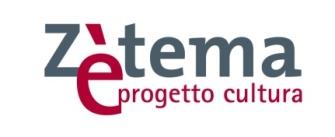 